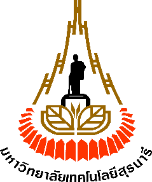 หน่วยงาน   ฝ่ายบริหารทุนวิจัยและติดตามประเมินผล สถาบันวิจัยและพัฒนา  โทร 4763			ที่	อว    7421(2)/				    วันที่						เรื่อง	ขออนุมัติเบิกเงินอุดหนุนการวิจัย โครงการการเพิ่มศักยภาพนักวิจัยระดับหลังปริญญาเอก หลังปริญญาโท เต็มเวลาด้านการวิจัยขั้นแนวหน้าและการต่อยอดงานวิจัยใช้ประโยชน์ มหาวิทยาลัยเทคโนโลยีสุรนารีเรียน	ผู้อำนวยการสถาบันวิจัยและพัฒนา	ตามที่ข้าพเจ้า						 นักวิจัยผู้รับทุน โดยมีนักวิจัยพี่เลี้ยงชื่อ..................................................................ได้รับเงินอุดหนุนการวิจัยประเภททุนโครงการการเพิ่มศักยภาพนักวิจัยระดับหลังปริญญาเอก หลังปริญญาโท เต็มเวลาด้านการวิจัยขั้นแนวหน้าและการต่อยอดงานวิจัยใช้ประโยชน์ มหาวิทยาลัยเทคโนโลยีสุรนารี ประจำปีงบประมาณ พ.ศ.  2566	
เพื่อใช้จ่ายในโครงการวิจัย เรื่อง																					
เป็นจำนวนเงินทั้งสิ้น		บาท นั้น	ในการนี้ ข้าพเจ้าขออนุมัติเบิกเงินอุดหนุนการวิจัย โครงการวิจัยดังกล่าว  	   √    นักวิจัยผู้รับทุน วุฒิปริญญาโท		    เงินเดือน อัตราเดือนละ...5,900..บาท ระยะเวลา....11......เดือน จำนวนเงิน  64,900.- บาท	   √   นักวิจัยพี่เลี้ยง  จำนวนเงิน   30,000.-      บาทรวมจำนวนเงินทั้งสิ้น  94,900.-  บาท (   -เก้าหมื่นสี่พันเก้าร้อยบาทถ้วน-   )พร้อมกันนี้ได้แนบเอกสารเพื่อประกอบการพิจารณา ดังนี้	      ผลงานวิจัยตีพิมพ์จำนวน 1 ชุด และส่งไฟล์ผลงานวิจัยตีพิมพ์ที่ ird_fund@sut.ac.th		รายงานฉบับสมบูรณ์		สำเนาหน้าสมุดบัญชีธนาคาร นักวิจัยผู้รับทุน และ นักวิจัยพี่เลี้ยง  										จึงเรียนมาเพื่อโปรดพิจารณาอนุมัติ                ………………………………………                                                  ………………………………………           (………………………………………………)                                          (………………………………………………)                     นักวิจัยผู้รับทุน                                                                   นักวิจัยพี่เลี้ยง                  …… / ………… / ……                                                            …… / ………… / ……                                                       …………………………………			    		                                                        (……………………………………………..)		       	                                   ผู้อำนวยการสถาบันวิจัยและพัฒนา				                   